COLEGIO LA PAZ A.C.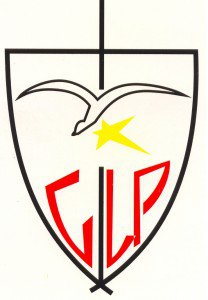 SECUNDARIACICLO ESCOLAR 2019- 2020Ejercicio 1 de abrilTaller: Historia de la salvación, primer grado de secundariaRecuento: En la sesión anterior vimos el tema del pueblo de Israel en el desierto.Nos dimos cuenta de la importancia de saber pedir, tanto a las personas que nos rodean como también a Dios. Leímos textos bíblicos que nos reflejaron las dificultades que vivieron los israelitas en el desierto, especialmente por su falta de fe, desesperación, exigencias y malas actitudes. A pesar de todo eso, Dios se mantuvo fiel y les daba todo lo que necesitaban, no porque se lo merecían, sino por su amor infinito a la humanidad. Hoy nos prepararemos para conmemorar y vivir la Semana Santa, haciendo una comparación de la pascua judía, es decir la celebración de la liberación del pueblo de Israel en tiempos de Moisés, con la pascua que celebramos los católicos; la pasión, muerte y RESURECCIÓN de Jesús.   Actividades: En tu libreta de pastoral escribe el título “La pascua” y la fecha. Reflexiona y responde las siguientes preguntas en tu libreta: (escribir pregunta y respuesta)¿Cuáles son las fechas y celebraciones más importantes para ti? (enlista al menos 3) ¿Cómo lo celebras, quienes participan, que tradiciones tienes? (explica de cada una)¿Qué signos forman parte de la celebración? (ejemplos: pasteles, música, mariachi, etc.)La cuaresma es el tiempo de preparación, que comienza el miércoles de ceniza y que termina con el Triduo Pascual: jueves, viernes y sábado santos, para después llegar a la Pascua, que es la celebración y fiesta más importante para los católicos. Observa con atención los videos y contesta las preguntas: https://www.youtube.com/watch?v=qtsLU_bhUmohttps://www.youtube.com/watch?v=3xzKHMh2EwYhttps://www.youtube.com/watch?v=ALMR2Tm0xPM¿Qué sucedió el Jueves Santo? ¿Qué signos y enseñanzas observas de ese día?¿Qué sucedió el Viernes Santo? ¿Qué signos y enseñanzas observas de ese día?¿Qué sucedió el Domingo de Pascua? ¿Qué signos y enseñanzas observas de ese día?Busca las citas bíblicas y haz una comparativa de la fiesta pascual judía con la fiesta pascual católica llenando el siguiente cuadro. La palabra PASCUA, viene del hebreo pesah, que quiere decir saltar o pasar por encima. Para el pueblo de Isarel significó el “PASO” de Dios durante la ultima plaga y el paso del Mar Rojo, así como el paso de la esclavitud a la libertad, ese suceso se convirtió en una celebración anual para recordar la alianza que Dios hizo con su pueblo al sacarlos de la esclavitud. Jesús también seguía la tradición pascual, como se lo enseñaron sus padres y la costumbre de su religión. Justo en esas fechas celebrativas sucedió su pasión, muerte y resurrección, dándonos a nosotros como católicos otro sentido pascual, y definitivamente, para quien en su libertad lo ama y sigue, UN SENTIDO DE VIDA.   Contesta las preguntas Esta semana santa, a nivel personal, ¿de qué quisieras ser liberado?¿Que necesitas hacer para permitir que Dios de verdad pase en tu vida y así pueda liberarte de lo que te preocupa o te duele?Escribe una oración por todas las personas que sufren a causa de la enfermedad, la violencia, la pobreza, etc, pidiéndole a Dios que pase por sus vidas y los pueda liberar de todo lo que necesiten.  Todo el trabajo se realizará en la libreta. Favor de enviar foto o archivo en PDF como evidencia. Fecha límite para enviar 3 de abril 7:00 pm Pascua judía Ex 14, 15-31 y Ex 15, 1-21Pascua católicaMc 14, 12-25, Mc 15, 42-47 y Mc 16, 1-8 ¿Qué momento histórico relata?(De qué tratan los textos)¿Qué alianzas y promesas hay de parte de Dios a la humanidad?¿De qué fueron salvados en cada pascua?